Codes (leave blank for Present) NON-PASSERINES		          Code  No.	PASSERINES		           Code   No.    	 PASSERINES 		            Code  No.# coastal / offshoreIf Species in BOLD are seen a “Rare Bird Record Report” should be submitted.				IT IS IMPORTANT THAT ONLY BIRDS SEEN WITHIN THE PARK ARE RECORDED ON THIS LIST.  IF YOU SEE BIRDS OUTSIDE THE PARK PLEASE MARK ACCORDINGLY OR PREFERABLY USE A SEPARATE LIST.Please return this sheet on completion to Birds SA Database Co-ordinator (Brian Blaylock) for inclusion in the database.Email to: bsa_db@birdssa.asn.au or post to: Birds SA Database, Birds SA c/- SA Museum, North Terrace, Adelaide, SA, 5000TENNYSON DUNES CONSERVATION RESERVE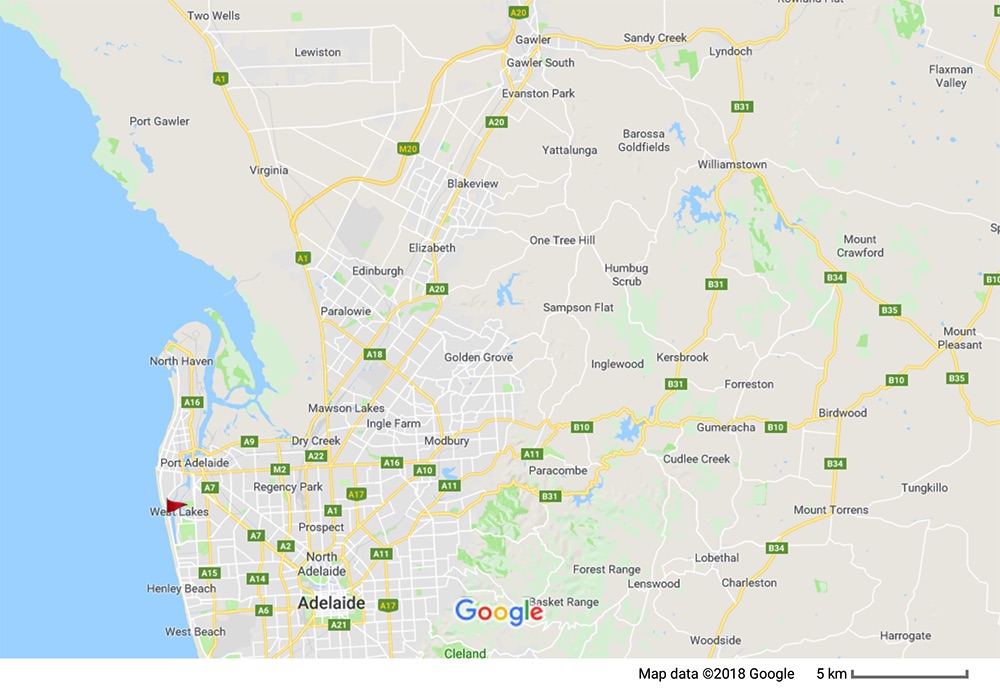 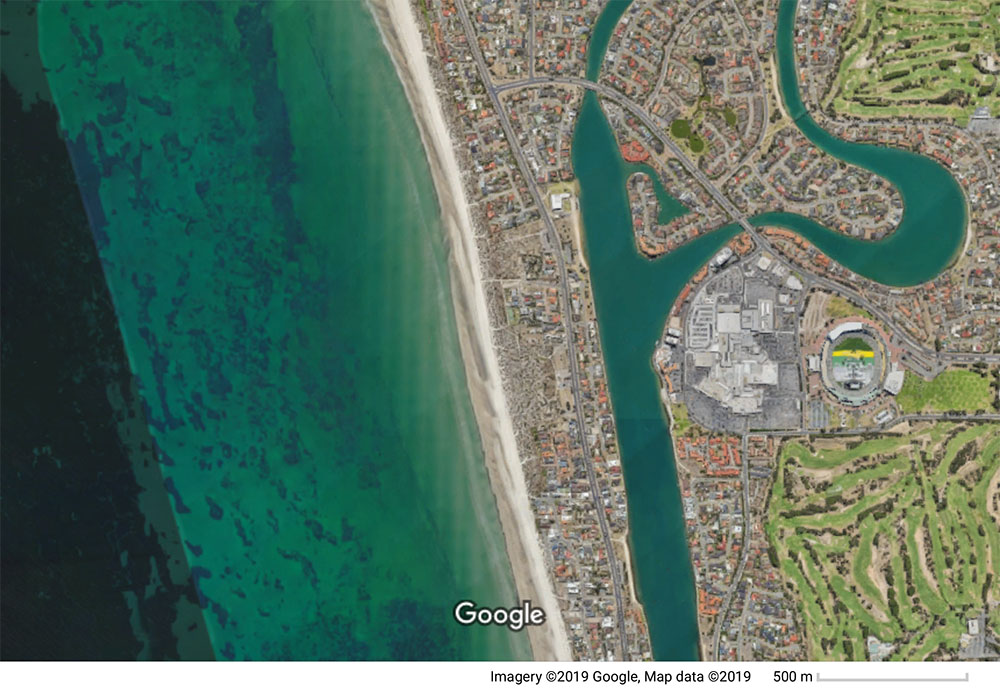 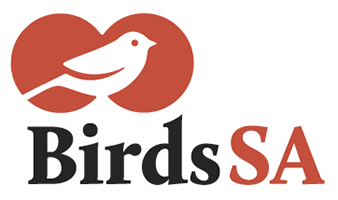           birdssa.asn.auChecklist forWARA WAYINGGA-TENNYSON DUNES CONSERVATION RESERVEChecklist forWARA WAYINGGA-TENNYSON DUNES CONSERVATION RESERVEChecklist forWARA WAYINGGA-TENNYSON DUNES CONSERVATION RESERVEChecklist forWARA WAYINGGA-TENNYSON DUNES CONSERVATION RESERVE          birdssa.asn.au-34.96722 °N  138.51278 °Eor new  …………….   ……………..34°58’02” S 138°30’46” E……………  ……………..34°58’02” S 138°30’46” E……………  ……………..54  6127766   272922     …  ….........  ………Observers:   …………………………………………………………………..  ..……………………………………………………………………………….Observers:   …………………………………………………………………..  ..……………………………………………………………………………….Observers:   …………………………………………………………………..  ..……………………………………………………………………………….Phone: (H)  ……………………………… (M)  …………………………………Email:   …………..……………………………………………………Phone: (H)  ……………………………… (M)  …………………………………Email:   …………..……………………………………………………Date:  ……..………………………….      Start Time: ………………………    End Time:   ………………………Date:  ……..………………………….      Start Time: ………………………    End Time:   ………………………Date:  ……..………………………….      Start Time: ………………………    End Time:   ………………………Date:  ……..………………………….      Start Time: ………………………    End Time:   ………………………Date:  ……..………………………….      Start Time: ………………………    End Time:   ………………………D = DeadH = HeardO = OverheadB = BreedingB1 = MatingB2 = Nest BuildingB3 = Nest with eggsB4 = Nest with chicksB5 = Dependent fledglingsB6 = Bird on nestBlack Swan #New Holland HoneyeaterPacific Black DuckLittle WattlebirdLittle Penguin #Red WattlebirdAustralian White Ibis #Singing HoneyeaterNankeen Night HeronWhite-plumed HoneyeaterWhite-faced HeronStriated PardaloteAustralian Pelican #Yellow-rumped ThornbillAustralian Gannet #Australian MagpieLittle Pied Cormorant #Grey ShrikethrushBlack-faced Cormorant #Grey FantailLittle Black Cormorant #Willie WagtailPied Cormorant #MagpielarkBlack-shouldered KiteLittle RavenBrown Goshawk*Eurasian SkylarkBlack-tailed NativehenWelcome SwallowWhite-bellied Sea EagleSilvereyeEurasian Coot*Common StarlingSooty Oystercatcher*Common BlackbirdSpur-winged Plover (Masked Lapwing)*House SparrowRed-capped Plover #*European GoldfinchHooded Plover #Red-necked Stint #Silver Gull #Pacific Gull #CaspianTern #Greater Crested Tern #Fairy Tern #*Feral Pigeon*Spotted DoveCrested PigeonLaughing KookaburraSouthern BoobookSacred KingfisherNankeen KestrelAustralian HobbyPeregrine FalconGalahRock ParrotRainbow Lorikeet